Cavalry Primary School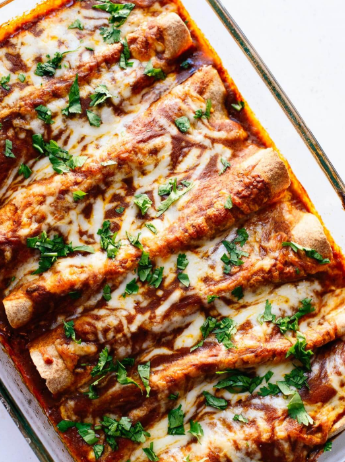 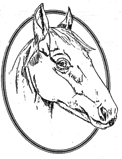 Cookery ClubRecipe CardVeggie EnchiladasWeek 2